2019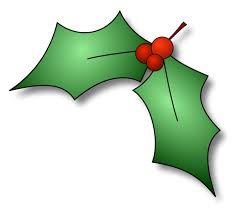 Holiday ScheduleSo that our employees have the opportunity to celebrate the season with family and friends, the Freeport Park District will observe the following 2019 holiday schedule.Wednesday, November 27				  8-2 pmThursday, November 28     (Thanksgiving)		CLOSEDFriday, November 29					CLOSEDTuesday, December 24     (Christmas Eve)	 	CLOSEDWednesday, December 25 (Christmas Day)		CLOSED	Tuesday, December 31      (New Year’s Eve)		   8-2 pmWednesday, January 1, 2020  (New Year’s Day)	CLOSED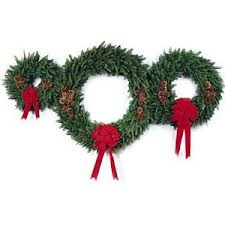 